 บันทึกข้อความส่วนราชการ  สำนักพัฒนานวัตกรรมการจัดการศึกษา กลุ่มโครงการพิเศษ  โทร. ๐ ๒๒๘๘ ๕๘๙๕ที่  ศธ ๐๔๐๐๘/				             วันที่           ธันวาคม  2561เรื่อง   ส่งหลักฐานรายงานการเดินทางและใบสำคัญค่าใช้จ่ายเรียน  ผู้อำนวยการสำนักการคลังและสินทรัพย์ตามที่ สำนักงานคณะกรรมการการศึกษาขั้นพื้นฐาน (สพฐ.) อนุมัติให้ ………………………………….นักวิชาการศึกษา……………………………. ยืมเงินทดรองราชการ จำนวน …………………………. บาท (………………………………………………) เพื่อเป็นค่าใช้จ่ายในการประชุม…………………………………………………ระหว่างวันที่ ……………………………………… ณ ……………………………………………………..นั้นบัดนี้ การประชุม ดังกล่าว ได้เสร็จสิ้นแล้ว โดยมีค่าใช้จ่ายดังนี้		1. ค่าพาหนะ				…………….บาท			2. ค่าที่พัก				…………… บาท		3. ค่าอาหารว่างและเครื่องดื่ม		…………… บาท		4. ค่าอาหารกลางวัน			…………… บาท		5. ค่าอาหารเย็น			          ……………. บาท		6. ค่าวัสดุ				…………… บาท		                       	รวมทั้งสิ้น       …………….  บาท 	จึงเรียนมาเพื่อโปรดพิจารณาอนุมัติจ่ายเงิน งบประมาณปี 2562 จากแผน…………………………………………….......กิจกรรม………………………………………………………………………………. งบดำเนินงาน จำนวน ……………….. บาท (………………………..…………………………………………………………) และส่งใช้เงินยืมของ…………………………….…………………….. เงินเหลือส่งคืน จำนวน ………………………………. บาท (……………………………………) ตามใบสำคัญรับเงิน เล่มที่ ………… เลขที่ ……………..วันที่ ……………………………	  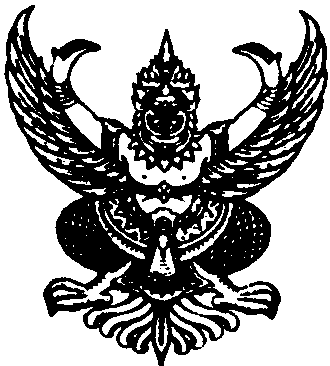 